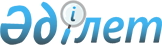 Об утверждении наименований и индексов автомобильных дорог общего пользования районного значения Таскалинского районаПостановление акимата Таскалинского района Западно-Казахстанской области от 4 февраля 2021 года № 20. Зарегистрировано Департаментом юстиции Западно-Казахстанской области 8 февраля 2021 года № 6822.
      В соответствии с Законом Республики Казахстан от 23 января 2001 года "О местном государственном управлении и самоуправлении в Республике Казахстан", Законом Республики Казахстан от 17 июля 2001 года "Об автомобильных дорогах", акимат Таскалинского района ПОСТАНОВЛЯЕТ:
      1. Утвердить прилагаемые наименования и индексы автомобильных дорог общего пользования районного значения Таскалинского района.
      2. Руководителю аппарата акима района (Турмагамбетов Е.) обеспечить государственную регистрацию данного постановления в органах юстиции.
      3. Контроль за исполнением настоящего постановления возложить на заместителя акима Таскалинского района Халауедина А.
      4. Настоящее постановление вводится в действие по истечении десяти календарных дней после дня его первого официального опубликования.
      "СОГЛАСОВАНО"Руководитель управленияпассажирского транспортаи автомобильных дорогЗападно-Казахстанской области_______________Б.Айтмагамбетов11 январь 2021 года Наименования и индексы автомобильных дорог общего пользования районного значения Таскалинского района
      Сноска. Наименования и индексы - в редакции постановления акимата Таскалинского района Западно-Казахстанской области от 29.05.2023 № 76 (вводится в действие по истечении десяти календарных дней после дня его первого официального опубликования).
      Расшифровка аббревиатуры:
      км-километр.
					© 2012. РГП на ПХВ «Институт законодательства и правовой информации Республики Казахстан» Министерства юстиции Республики Казахстан
				
      Аким Таскалинского района

А. Халелов
Приложение
к постановлению акимата
Таскалинского района
от 29 мая 2023 года № 76
№
Индексы автомобильных дорог
Наименования автомобильных дорог
1
KL-TS-1
Подъезд к селу Актау, 0-2,5 км
2
KL-TS-2
Подъезд к селу Караой, 0-6 км
3
KL-TS-3
Подъезд к селу Аккутир, 0-13 км
4
KL-TS-4
Подъезд к селу Кызылбас, 0-4,5 км
5
KL-TS-5
Подъезд к селу Амангельды, 0-1,5 км
6
KL-TS-6
Подъезд к селу Чижа-1, 0-2 км
7
KL-TS-7
Подъезд к селу Чижа-2, 0-2 км
8
KL-TS-8
Подъезд к селу Еменжар, 0-12 км
9
KL-TS-9
Подъезд к селу Талдыбулак, 0-8 км
10
KL-TS-10
Подъезд к селу Мереке, 0-5 км
11
KL-TS-11
Подъезд к селу Атамекен, 0-18 км
12
KL-TS-12
Атамекен-Калмакшабын-Кисыксай, 0-15 км
13
KL-TS-13
Подъезд к селу Оян, 0-38 км
14
KL-TS-14
Подъезд к селу Кенжайлау, 0-0,5 км
15
KL-TS-15
Подъезд к селу Мерей, 0-13 км
16
KL-TS-16
Мерей-Оркен-Аккайнар, 0-14,5 км
17
KL-TS-17
Подъезд к селу Тогайлы, 0-12 км
18
KL-TS-18
Подъезд к селу Достык, 0-3,5 км
19
KL-TS-19
Подъезд к селу Бастау, 0-7,5 км
20
KL-TS-20
Подъезд к селу Ынтымак, 0-6,5 км
21
KL-TS-21
Подъезд к селу Таскала, 0-2,5 км
22
KL-TS-22
Подъезд к селу Бирлик, 0-2 км
23
KL-TS-23 
Подъезд к селу Жигер, 0-12,5 км